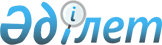 О внесении изменений в решение Жамбылского районного маслихата от 24 декабря 2019 года № 57-2 "О районном бюджете на 2020-2022 годы"Решение Жамбылского районного маслихата Жамбылской области от 14 августа 2020 года № 66-2. Зарегистрировано Департаментом юстиции Жамбылской области 14 августа 2020 года № 4700
      В соответствии со статьей 106 Бюджетного кодекса Республики Казахстан от 4 декабря 2008 года и статьей 6 Закона Республики Казахстан от 23 января 2001 года "О местном государственном управлении и самоуправлении в Республике Казахстан" Жамбылский районный маслихат РЕШИЛ:
      1. Внести в решение Жамбылского районного маслихата от 24 декабря 2019 года № 57-2 "О районном бюджете на 2019-2021 годы" (зарегистрировано в Реестре государственной регистрации нормативных правовых актов № 4467, опубликовано в эталонном контрольном банке нормативных правовых актов Республики Казахстан в электронном виде 27 декабря 2019 года) следующие изменения:
      в пункте 1:
      в подпункте 1):
      цифры "17 746 951" заменить цифрами "17 896 951";
      цифры "2 646 110" заменить цифрами "2 802 810";
      цифры "12 870" заменить цифрами "6 170";
      в подпункте 2):
      цифры "19 238 598" заменить цифрами "19 388 598".
      2. Приложение 1 к указанному решению изложить в новой редакции согласно приложения 1 настоящего решения.
      3. Контроль за исполнением данного решения и публикацию на интернет-ресурсе возложить на постоянную комиссию районного маслихата по вопросам социально-экономического развития территории, по бюджету и местным налогам.
      4. Настоящее решение вступает в силу со дня государственной регистрации в органах юстиции и вводится в действие с 1 января 2020 года. Бюджет Жамбылского района на 2020 год
					© 2012. РГП на ПХВ «Институт законодательства и правовой информации Республики Казахстан» Министерства юстиции Республики Казахстан
				
      Председатель сессии

Н. Укубаев

      Секретарь маслихата

      Жамбылского района

Р. Бегалиев
Приложение 1 к решению
Жамбылского районного маслихата
№ 66-2 от 14 августа 2020 годаПриложение 1 к решению
Жамбылского районного маслихата
№ 57-2 от 24 декабря 2020 года
Категория
Категория
Категория
Категория
сумма, тысяч тенге
Класс
Класс
Класс
сумма, тысяч тенге
Подкласс
Подкласс
сумма, тысяч тенге
Наименование
сумма, тысяч тенге
1. ДОХОДЫ
17896951
1
НАЛОГОВЫЕ ПОСТУПЛЕНИЯ
2802810
01
Подоходный налог
638500
1
Корпоративный подоходный налог с юридических лиц, за исключением поступлений от организаций нефтяного сектора
220000
2
Индивидуальный подоходный налог
418500
03
Социальный налог
392000
1
Социальный налог
392000
04
Hалоги на собственность
1306000
1
Hалоги на имущество
1302000
5
Единый земельный налог
4000
05
Внутренние налоги на товары, работы и услуги
461310
2
Акцизы
453950
3
Поступления за использование природных и других ресурсов
3000
4
Сборы за ведение предпринимательской и профессиональной деятельности
4360
08
Обязательные платежи, взимаемые за совершение юридически значимых действий и (или) выдачу документов уполномоченными на то государственными органами или должностными лицами
5000
1
Государственная пошлина
5000
2
НЕНАЛОГОВЫЕ ПОСТУПЛЕНИЯ
6170
01
Доходы от государственной собственности
2170
5
Доходы от аренды имущества, находящегося в республиканской собственности
2170
06
Прочие неналоговые поступления
4000
1
Прочие неналоговые поступления
4000
3
ПОСТУПЛЕНИЯ ОТ ПРОДАЖИ ОСНОВНОГО КАПИТАЛА
74200
03
Продажа земли и нематериальных активов
74200
1
Продажа земли
70000
2
Продажа нематериальных активов
4200
4
ПОСТУПЛЕНИЯ ТРАНСФЕРТОВ
15013771
02
Трансферты из вышестоящих органов государственного управления
15013771
2
Трансферты из областного бюджета
15013771
Функциональная группа
Функциональная группа
Функциональная группа
Функциональная группа
2020 год, сумма, тысяч тенге
Администратор бюджетных программ
Администратор бюджетных программ
Администратор бюджетных программ
2020 год, сумма, тысяч тенге
Программа
Программа
2020 год, сумма, тысяч тенге
Наименование
2020 год, сумма, тысяч тенге
2. Затраты
19388598
01
Государственные услуги общего характера
723546
112
Аппарат маслихата района (города областного значения)
22394
001
Услуги по обеспечению деятельности маслихата района (города областного значения)
22313
003
Капитальные расходы государственного органа
81
122
Аппарат акима района (города областного значения)
125172
001
Услуги по обеспечению деятельности акима района (города областного значения)
123640
003
Капитальные расходы государственного органа
1532
452
Отдел финансов района (города областного значения)
99135
001
Услуги по реализации государственной политики в области исполнения бюджета района и управления коммунальной собственностью района (города областного значения)
23012
003
Проведение оценки имущества в целях налогообложения
1700
010
Приватизация, управление коммунальным имуществом, постприватизационная деятельность и регулирование споров, связанных с этим
350
018
Капитальные расходы государственного органа
231
113
Целевые текущие трансферты из местных бюджетов
73842
453
Отдел экономики и бюджетного планирования района (города областного значения)
22414
001
Услуги по реализации государственной политики в области формирования и развития экономической политики, системы государственного планирования
22054
004
Капитальные расходы государственного органа
360
458
Отдел жилищно-коммунального хозяйства, пассажирского транспорта и автомобильных дорог района (города областного значения)
438470
001
Услуги по реализации государственной политики на местном уровне в области жилищно-коммунального хозяйства, пассажирского транспорта и автомобильных дорог
58817
013
Капитальные расходы государственного органа
15275
067
Капитальные расходы подведомственных государственных учреждений и организаций
8801
113
Целевые текущие трансферты из местных бюджетов
355577
493
Отдел предпринимательства, промышленности и туризма района (города областного значения)
15961
001
Услуги по реализации государственной политики на местном уровне в области развития предпринимательства, промышленности и туризма
15490
003
Капитальные расходы государственного органа
471
02
Оборона
12967
122
Аппарат акима района (города областного значения)
12967
005
Мероприятия в рамках исполнения всеобщей воинской обязанности
6725
006
Предупреждение и ликвидация чрезвычайных ситуаций масштаба района (города областного значения)
6242
03
Общественный порядок, безопасность, правовая, судебная, уголовно-исполнительная деятельность
14845
458
Отдел жилищно-коммунального хозяйства, пассажирского транспорта и автомобильных дорог района (города областного значения)
14845
021
Обеспечение безопасности дорожного движения в населенных пунктах
14845
04
Образование
12290812
464
Отдел образования района (города областного значения)
442906
009
Обеспечение деятельности организаций дошкольного воспитания и обучения
442906
464
Отдел образования района (города областного значения)
9014910
003
Общеобразовательное обучение
8694634
006
Дополнительное образование для детей
320276
465
Отдел физической культуры и спорта района (города областного значения)
136183
017
Дополнительное образование для детей и юношества по спорту
136183
466
Отдел архитектуры, градостроительства и строительства района (города областного значения)
1028643
021
Строительство и реконструкция объектов начального, основного среднего и общего среднего образования
1028643
464
Отдел образования района (города областного значения)
1668170
001
Услуги по реализации государственной политики на местном уровне в области образования
23832
005
Приобретение и доставка учебников, учебно-методических комплексов для государственных учреждений образования района (города областного значения)
191200
012
Капитальные расходы государственного органа
146
015
Ежемесячная выплата денежных средств опекунам (попечителям) на содержание ребенка-сироты (детей-сирот), и ребенка (детей), оставшегося без попечения родителей
25488
022
Выплата единовременных денежных средств казахстанским гражданам, усыновившим (удочерившим) ребенка (детей) – сироту и ребенка (детей), оставщегося без попечения родителей
199
023
Методическая работа
34760
029
Обследование психического здоровья детей и подростков и оказание психолого-медико-педагогической консультативной помощи населению
41053
067
Капитальные расходы подведомственных государственных учреждений и организаций
311796
113
Целевые текущие трансферты из местных бюджетов
1039696
06
Социальная помощь и социальное обеспечение
2488709
451
Отдел занятости и социальных программ района (города областного значения)
1228791
005
Государственная адресная социальная помощь
1228791
464
Отдел образования района (города областного значения)
78231
030
Содержание ребенка (детей), переданного патронатным воспитателям
42539
031
Государственная поддержка по содержанию детей-сирот и детей, оставшихся без попечения родителей, в детских домах семейного типа и приемных семьях
35692
451
Отдел занятости и социальных программ района (города областного значения)
1098438
002
Программа занятости
860908
004
Оказание социальной помощи на приобретение топлива специалистам здравоохранения, образования, социального обеспечения, культуры, спорта и ветеринарии в сельской местности в соответствии с законодательством Республики Казахстан
35021
006
Оказание жилищной помощи
1400
007
Социальная помощь отдельным категориям нуждающихся граждан по решениям местных представительных органов
38086
010
Материальное обеспечение детей-инвалидов, воспитывающихся и обучающихся на дому
5131
014
Оказание социальной помощи нуждающимся гражданам на дому
33329
017
Обеспечение нуждающихся инвалидов обязательными гигиеническими средствами и предоставление услуг специалистами жестового языка, индивидуальными помощниками в соответствии с индивидуальной программой реабилитации инвалида
51074
023
Обеспечение деятельности центров занятости населения
73489
451
Отдел занятости и социальных программ района (города областного значения)
82454
001
Услуги по реализации государственной политики на местном уровне в области обеспечения занятости и реализации социальных программ для населения
33801
011
Оплата услуг по зачислению, выплате и доставке пособий и других социальных выплат
3285
021
Капитальные расходы государственного органа
796
050
Обеспечение прав и улучшение качества жизни инвалидов в Республике Казахстан
31782
054
Размещение государственного социального заказа в неправительственных организациях
1000
067
Капитальные расходы подведомственных государственных учреждений и организаций
185
113
Целевые текущие трансферты из местных бюджетов
11605
466
Отдел архитектуры, градостроительства и строительства района (города областного значения)
795
094
Предоставление жилищных сертификатов как социальная помощь
795
07
Жилищно-коммунальное хозяйство
933908
458
Отдел жилищно-коммунального хозяйства, пассажирского транспорта и автомобильных дорог района (города областного значения)
516799
003
Организация сохранения государственного жилищного фонда
2452
028
Развитие коммунального хозяйства
1390
058
Развитие системы водоснабжения и водоотведения в сельских населенных пунктах
246347
070
Возмещение платежей населения по оплате коммунальных услуг в режиме черезвычайного положения в Республике Казахстан
266610
466
Отдел архитектуры, градостроительства и строительства района (города областного значения)
98274
003
Проектирование и (или) строительство, реконструкция жилья коммунального жилищного фонда
1300
004
Проектирование, развитие и (или) обустройство инженерно-коммуникационной инфраструктуры
96974
458
Отдел жилищно-коммунального хозяйства, пассажирского транспорта и автомобильных дорог района (города областного значения)
214773
012
Функционирование системы водоснабжения и водоотведения
214773
466
Отдел архитектуры, градостроительства и строительства района (города областного значения)
13315
058
Развитие системы водоснабжения и водоотведения в сельских населенных пунктах
13315
458
Отдел жилищно-коммунального хозяйства, пассажирского транспорта и автомобильных дорог района (города областного значения)
90747
015
Освещение улиц в населленных пунктах
50970
016
Обеспечение санитарии населенных пунктов
24913
018
Благоустройство и озеленение населенных пунктов
14864
08
Культура, спорт, туризм и информационное пространство
627020
455
Отдел культуры и развития языков района (города областного значения)
261757
003
Поддержка культурно-досуговой работы
250848
009
Обеспечение сохранности историко - культурного наследия и доступа к ним
10909
466
Отдел архитектуры, градостроительства и строительства района (города областного значения)
14755
011
Развитие объектов культуры
14755
465
Отдел физической культуры и спорта района (города областного значения)
47319
001
Услуги по реализации государственной политики на местном уровне в сфере физической культуры и спорта
42180
004
Капитальные расходы государственного органа
81
005
Развитие массового спорта и национальных видов спорта
1700
006
Проведение спортивных соревнований на районном (города областного значения) уровне
1080
007
Подготовка и участие членов сборных команд района (города областного значения) по различным видам спорта на областных спортивных соревнованиях
1726
032
Капитальные расходы подведомственных государственных учреждений и организаций
552
466
Отдел архитектуры, градостроительства и строительства района (города областного значения)
27350
008
Развитие объектов спорта
27350
455
Отдел культуры и развития языков района (города областного значения)
130883
006
Функционирование районных (городских) библиотек
130583
007
Развитие государственного языка и других языков народа Казахстана
300
456
Отдел внутренней политики района (города областного значения)
35250
002
Услуги по проведению государственной информационной политики через газеты и журналы
35250
455
Отдел культуры и развития языков района (города областного значения)
19809
001
Услуги по реализации государственной политики на местном уровне в области развития языков и культуры
13256
010
Капитальные расходы государственного органа
81
032
Капитальные расходы подведомственных государственных учреждений и организаций
6472
456
Отдел внутренней политики района (города областного значения)
89897
001
Услуги по реализации государственной политики на местном уровне в области информации, укрепления государственности и формирования социального оптимизма граждан
22472
003
Реализация мероприятий в сфере молодежной политики
64806
006
Капитальные расходы государственного органа
331
032
Капитальные расходы подведомственных государственных учреждений и организаций
2288
09
Топливно-энергетический комплекс и недропользование
765360
458
Отдел жилищно-коммунального хозяйства, пассажирского транспорта и автомобильных дорог района (города областного значения)
765360
036
Развитие газотранспортной системы
765360
10
Сельское, водное, лесное, рыбное хозяйство, особо охраняемые природные территории, охрана окружающей среды и животного мира, земельные отношения
138500
453
Отдел экономики и бюджетного планирования района (города областного значения)
12279
099
Реализация мер по оказанию социальной поддержки специалистов
12279
462
Отдел сельского хозяйства района (города областного значения)
19024
001
Услуги по реализации государственной политики на местном уровне в сфере сельского хозяйства
18463
006
Капитальные расходы государственного органа
561
466
Отдел архитектуры, градостроительства и строительства района (города областного значения)
33225
010
Развитие объектов сельское хозяйство
33225
473
Отдел ветеринарии района (города областного значения)
56825
001
Услуги по реализации государственной политики на местном уровне в сфере ветеринарии
5936
003
Капитальные расходы государственного органа
81
005
Обеспечение функционирования скотомогильников (биотермических ям)
5348
007
Организация отлова и уничтожения бродячих собак и кошек
999
009
Проведение ветеринарных мероприятий по энзоотическим болезням животных
5461
010
Проведение мероприятий по идентификации сельскохозяйственных животных
2000
011
Проведение противоэпизоотических мероприятий
37000
463
Отдел земельных отношений района (города областного значения)
17147
001
Услуги по реализации государственной политики в области регулирования земельных отношений на территории района (города областного значения)
14266
006
Землеустройство, проводимое при установлении границ районов, городов областного значения, районного значения, сельских округов, поселков, сел
2300
007
Капитальные расходы государственного органа
581
11
Промышленность, архитектурная, градостроительная и строительная деятельность
36229
466
Отдел архитектуры, градостроительства и строительства района (города областного значения)
36229
001
Услуги по реализации государственной политики в области строительства, улучшения архитектурного облика городов, районов и населенных пунктов области и обеспечению рационального и эффективного градостроительного освоения территории района (города областного значения)
23898
013
Разработка схем градостроительного развития территорий района, генеральных планов городов районного (областного) значения, поселков и иных сельских населенных пунктов
12000
015
Капитальные расходы государственного органа
331
12
Транспорт и коммуникации
171540
458
Отдел жилищно-коммунального хозяйства, пассажирского транспорта и автомобильных дорог района (города областного значения)
171540
022
Развитие транспортной инфрастркутуры
6000
023
Обеспечение функционирования автомобильных дорог
31775
045
Капитальный и средний ремонт автомобильных дорог районного значения и улиц населенных пунктов
39350
051
Реализация приоритетных проектов транспортной инфраструктуры
94415
13
Прочие
543959
452
Отдел финансов района (города областного значения)
102682
012
Резерв местного исполнительного органа района (города областного значения)
102682
466
Отдел архитектуры, градостроительства и строительства района (города областного значения)
441277
079
Развитие социальной и инженерной инфраструктуры в сельских населенных пунктах в рамках проекта "Ауыл-Ел бесігі"
441277
15
Трансферты
641203
452
Отдел финансов района (города областного значения)
641203
006
Возврат неиспользованных (недоиспользованных) целевых трансфертов
5
024
Целевые текущие трансферта из нижестоящего бюджета на конпенсацию потерь вышестоящего бюджета в связи с изменением законодательства
114660
038
Субвенции
526538
3. Чистое бюджетное кредитование
921499
Бюджетные кредиты
947858
06
Социальная помощь и социальное обеспечение
868328
465
Отдел физической культуры и спорта района (города областного значения)
21744
088
Кредитование бюджетов города районного значения, села, поселка, сельского округа для финансирования мер в рамках Дорожный карты занятости
21744
458
Отдел жилищно-коммунального хозяйства, пассажирского транспорта и автомобильных дорог района (города областного значения)
775334
088
Кредитование бюджетов города районного значения, села, поселка, сельского округа для финансирования мер в рамках Дорожный карты занятости
775334
462
Отдел сельского хозяйства района (города областного значения)
71250
088
Кредитование бюджетов города районного значения, села, поселка, сельского округа для финансирования мер в рамках Дорожный карты занятости
71250
10
Сельское, водное, лесное, рыбное хозяйство, особо охраняемые природные территории, охрана окружающей среды и животного мира, земельные отношения
79530
453
Отдел экономики и бюджетного планирования района
79530
006
Бюджетные кредиты для реализации мер социальной поддержки специалистов
79530
Функциональная группа
Функциональная группа
Функциональная группа
Функциональная группа
Администратор бюджетных программ
Администратор бюджетных программ
Администратор бюджетных программ
Программа
Программа
Погашение бюджетных кредитов
26359
Категория
Категория
Категория
Категория
Класс
Класс
Класс
Подкласс
Подкласс
5
Погашение бюджетных кредитов
26359
01
Погашение бюджетных кредитов
26359
1
Погашение бюджетных кредитов, выданных из государственного бюджета
26359
Функциональная группа
Функциональная группа
Функциональная группа
Функциональная группа
Администратор бюджетных программ
Администратор бюджетных программ
Администратор бюджетных программ
Программа
Программа
4.Сальдо по операциям с финансовыми активами:
0
Приобретение финансовых активов
0
Категория
Категория
Категория
Категория
Класс
Класс
Класс
Подкласс
Подкласс
Поступления от продажи финансовых активов государства
0
01
Поступления от продажи финансовых активов государства
0
1
Поступления от продажи финансовых активов внутри страны
0
Функциональная группа
Функциональная группа
Функциональная группа
Функциональная группа
Администратор бюджетных программ
Администратор бюджетных программ
Администратор бюджетных программ
Программа
Программа
5. Дефицит (профицит) бюджета
-2413146
6. Финансирование дефицита (использование профицита) бюджета
2413146
Категория
Категория
Категория
Категория
Класс
Класс
Класс
Подкласс
Подкласс
7
Поступления займов
2301917
01
Внутренние государственные займы
2301917
2
Договоры займа
2301917
16
Погашение займов
22689
452
Отдел финансов района (города областного значения)
22689
008
Погашение долга местного исполнительного органа перед вышестоящим бюджетом
22689
8
Движение остатков бюджетных средств
133918